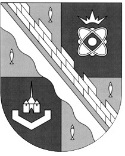 администрация МУНИЦИПАЛЬНОГО ОБРАЗОВАНИЯ                                        СОСНОВОБОРСКИЙ ГОРОДСКОЙ ОКРУГ  ЛЕНИНГРАДСКОЙ ОБЛАСТИРАСПОРЯЖЕНИЕот 25/03/2020 № 94-рО  первоочередных мероприятиях по предупреждениюраспространения новой коронавирусной инфекции(COVID-19)В целях предупреждения распространения новой коронавирусной инфекции (COVID-19):1. Отделу кадров и спецработы администрации, а также руководителям отраслевых (функциональных) органов администрации с правами юридического лица (Комитет финансов Сосновоборского городского округа, Комитет образования Сосновоборского городского округа, КУМИ Сосновоборского городского округа):1.1.  Обеспечить отмену командировок, за исключением  командировок, носящих неотложный характер.1.2. Осуществлять допуск к работе служащих, прибывших  из очередных отпусков, только после предъявления ими загранпаспорта, в котором отсутствует отметка  о посещения ими государства с неблагополучной ситуацией.1.3. Незамедлительно представлять в территориальный отдел по городу Сосновый Бор межрегионального управления №122 ФМБА России  информацию  о лицах,  возвратившихся  из государств с неблагополучной ситуацией,  а также обо  всех членах его семьи (родственниках), совместно с ним проживающих (при наличии о них информации).2. Руководителям отраслевых (функциональных) органов администрации, в том числе с правами юридического лица:2.1. Провести внеплановый инструктаж с оформлением записи в журнале инструктажей по симптомам коронавирусной инфекции и соблюдению правил личной гигиены.2.2. Отменить личные приемы граждан до особого распоряжения, за исключением приема граждан, действующих  в защиту прав несовершеннолетних, оставшихся без родительского попечения, и лиц, признанных недееспособными.2.3. Не допускать к работе служащих  с признаками респираторного заболевания.2.4. Обязать служащего, отстраненного от работы,  вызвать врача на дом. 2.5. Организовывать осуществление мониторинга состояния здоровья  служащих и членов их семей, находящихся на режиме самоизоляции.2.6. Осуществлять  контроль за соблюдением  установленных  требований к условиям труда, обеспечивая достаточную циркуляцию воздуха (проветривание)  в служебных  кабинетах, занимаемых подчиненными служащими.2.7. Исключить использование в служебных кабинетах  систем кондиционирования. 2.8. Всю информацию о заболевших подчиненных служащих, а также служащих, находящихся на режиме самоизоляции, ежедневно до 11-00 сообщать в отдел кадров и спецработы администрации для составления ежедневного сводного отчета. 2.9. Ознакомить служащих соответствующих отраслевых (функциональных) органов администрации, в том числе с правами юридического лица,   с настоящим распоряжением под роспись. 3. Рекомендовать служащим, замещающим должности в отраслевых (функциональных) органах администрации, в том числе в отраслевых (функциональных) органах администрации с правами юридического лица:3.1. При планировании очередных отпусков воздерживаться от посещения стран, где была выявлена новая коронавирусная инфекция (COVID-19).3.2. Прибывшим из  государств с неблагополучной эпидемиологической ситуацией  до выхода на работу сообщить о своем возвращении в Российскую Федерацию,  месте, датах пребывания на указанных территориях и  иную информацию:служащим, замещающим должности в отраслевых (функциональных) органах администрации -  в отдел кадров и спецработы;служащим, замещающим должности в отраслевых (функциональных) органах   администрации с правами юридического лица – работодателю.3.3. При появлении первых респираторных симптомов незамедлительно обратиться за медицинской помощью. Если симптомы появились перед началом рабочего дня, необходимо воздержаться от выхода на работу и вызвать врача на дом. При ухудшении состояния здоровья в течение рабочего времени незамедлительно проинформировать непосредственного руководителя, покинуть рабочее место и  вызвать врача на дом.  По итогам медицинского обследования проинформировать своего непосредственного руководителя о своем состоянии здоровья,  а в дальнейшем в ежедневном режиме информировать его о своем состоянии здоровья и о местонахождении.3.4. Использовать одноразовые маски в местах массового скопления людей, в общественном транспорте, ограничить контакт с людьми, имеющими симптомы ОРВИ.3.5. Использовать одноразовые средства личной гигиены (платки, салфетки), а также обрабатывать руки кожным антисептиком и мыть руки с мылом и тёплой водой, не менее 15-20 секунд.3.6. Соблюдать политику «чистого стола» на рабочем месте для создания оптимальных условий дезинфекции и обработки рабочих поверхностей. Самостоятельно обрабатывать рабочее место в течение дня дезинфицирующими средствами.4. Контроль за настоящим распоряжением оставляю за собой.Глава Сосновоборского городского округа                                                 М.В.ВоронковИсп. Губочкина Т.Н.ПТСОГЛАСОВАНО:Заместитель начальника юридического отдела_______________________Ю.Н. Шустова25.03.2020Главный специалист общего отдела_____________________  Т.Н. Петровская 25.03.2020Рассылка:  Структурные подразделения администрации, ЦАХО, Совет депутатов,                                                                                       гл. санитарный врач Егорова И.Е..